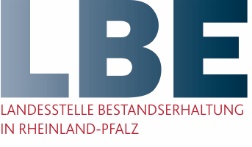 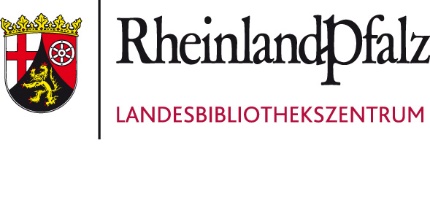 Vorlage Projektdokumentation 
Förderrunde Name Ihrer EinrichtungProjektzieleBeschreiben Sie bitte kurz die Ziele, die mit dem Projekt erreicht werden sollten und wie die Nachhaltigkeit der Maßnahmen gewährleistet wird (z.B.: durch Klimaüberwachung, Magazinhygiene, UV-Schutz…)  
FotodokumentationIm Folgenden können Sie eine Auswahl repräsentativer Fotos für die durchgeführte Maßnahme hochladen. Beachten Sie bitte, dass die Fotos frei von den Rechten Dritter sein müssen.
Bilder bitte auch als E-Mailanhang senden.Beispiel-Foto Vorher-Zustand: Beispiel-Foto Nachher-Zustand: Dokumentation erstellt von:Ort, Datum Titel des Projekts = lt. Angabe im Antrag OrtJahr Institution Betreuung der Bestände Zur Auswahl:  hauptamtlich nebenamtlich ehrenamtlich Kategorie = Um welche Art von Bestand handelt es sich? Archiv- oder Bibliotheksbestand? Träger = Kommune, Land, Kirche, Verein, Sonstiges (bitte erläutern) Schadensbild = z.B. Verschmutzung, SchimmelbefallMaßnahme = z.B. Trockenreinigung, Stabilisierungsmaßnahmen, Beschaffung von Verpackungsmaterial Art der Maßnahme  Prävention (UV-Schutz, IPM)  Konservierung (Verpackungsmaterialien, Trockenreinigung)  Restaurierung Sonstiges (bitte erläutern) Gattung = um welchen Typ schriftlichen Kulturguts handelt es sich? Akten, gebundenes SchriftgutÜberlieferungssegment = welcher Teilbestand wurde für die Maßnahme(n) ausgewählt? z.B. Gerichtsprotokolle aus dem 19.Jh., Inkunabeln Fördersumme Gesamtprojektkosten = finanzielles Volumen 